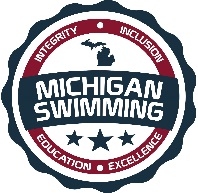 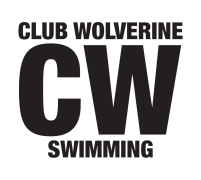 Save the Date Meet AnnouncementErik Namesnik Memorial InvitationalHosted By: Club WolverineJune 2, 2017 – June 4, 2017Sanction - This meet will be a Sanctioned meet by Michigan Swimming, Inc. (MS), as a prelim-final (with some timed final events) meet on behalf of USA Swimming (USA-S). In granting this sanction it is understood and agreed that USA Swimming shall be free from any liabilities or claims for damages arising by reason of injuries to anyone during the conduct of the event.  MS rules, safety, and warm up procedures will govern the meet as it will be fully set forth in the meet rules.Location – Donald B. Canham Natatorium
	       500 E. Hoover Ave.
	       Ann Arbor, MI 48104Times Facilities – Donald B. Canham Natatorium is an 8 lane, 50 meter pool with a supervised warm-up and warm down area (6 lane, 25 yard diving well) available. Depth at start and turn is 7ft. Colorado Timing with an 8 lane display will be used. Permanent starting blocks and non-turbulent lane markers will be used. Colorado Timing backstroke wedges will be available for swimmers.Eligibility – Erik Namesnik Memorial Invitational is for those swimmers who have achieved the published time standard. This meet will be capped at 600 swimmers. All swimmers must be currently registered with United States of America Swimming (USA-S). A swimmer's age on June 2nd, 2017 will determine his/her eligibility for a particular age group.Meet Format – This meet will be conducted in LCM. All events, except the 800/1500, will be conducted as prelim-finals. There will be 4 heats (A, B, C, and D) of finals. The top 24 swimmers from preliminaries (except the 800/1500) will advance to the finals (A, B, and C heats). Eight swimmers will qualify for an “A,” “B,” and “C” heat in Finals. The “D” heat will be composed of the remaining top-8 18 & Under swimmers. In the Finals, the “B” heat will swim first, followed by the “A” heat. After all “A” and “B” heats are completed, the “C” heat will be swum, followed by the “D” heat.Individual Entry Limits – Swimmers may enter unlimited events, but may not participate in more than three (3) events per day. Bonus Swims – Swimmers who have qualified for at least one (1) event, but less than four (4) events, may supplement their entry with the necessary number of bonus swims in order to reach four events. Bonus swims are subject to the daily three (3) event limit. Swimmers entering bonus events MUST declare which events are bonus swims on their OME entry. There are no qualifying time standards that a swimmer must meet for bonus events.Seeding – Events shall be seeded in order of LCM, SCY, LCM Bonus, SCY Bonus. Events will be pre-seeded, with the exception of the 800/1500 Free, which will be deck seeded via positive check-in. The 800/1500 will be seeded fastest to slowest, alternating genders. The top 8 swimmers (after check-in closes) in the 800/1500 will swim at finals.Check-in - Positive check-in is required for the 800 and 1500 freestyle events. Swimmers entered in the distance freestyle events on Day 3 may indicate their preference to swim the event in the preliminary session. The top eight swimmers who state no preference shall be seeded to compete in the finals. In order to make their designation, swimmers or their coaches must mark on the positive check-in sheet their preference to swim during preliminaries. The swimmers or coach should CLEARLY write “AM” next to their name when they check-in if they desire to swim in the preliminaries. Positive check-in is due prior to the scratch deadline in order to be seeded.Scratches – Scratches and positive check -in for day 1 events are due to the Administrative Referee 15 minutes after the conclusion of the coaches meeting and may be submitted by email to the Administrative Referee. All subsequent day’s events scratches are due 30 minutes after the start of finals on the previous nights.Scratch Penalty – There is no penalty for failing to compete in a preliminary or timed final event, except that any event in which a swimmer has not scratched prior to the appropriate deadline will be counted toward that swimmer’s nine (9) event limit. A swimmer qualifying for an A, B, C, or D Final who fails to compete shall be barred from the remainder of the meet, unless excused by the Meet Referee.Awards – Top 3 swimmers in each event will receive a medal. Cash/gift card prizes are to be determined.Scoring – No team or individual scoring will occur.Officials Info – An officials’ meeting will be held one hour prior to each session at the pool. This meet will be designated as a National Qualifying Meet to all officials who wish to and are eligible to be evaluated for advancement or re-certification. Request for evaluation should be made to the meet referee.Contact for more information:Meet Directors 	Joshua Wood (woodj1991@gmail.com)			Gunnar Schmidt (schmidt.gunnar09@gmail.com) Meet Referee	Dan Meconis (daniel.meconis@sbcglobal.net)Event Schedule*The 800/1500 will be the last events swum during prelims, but the first during finalsWarm-upEventsPrelims7:00am9:00amFinals5:00pm6:00pmFriday (June 2, 2017)Friday (June 2, 2017)Friday (June 2, 2017)Friday (June 2, 2017)Friday (June 2, 2017)Friday (June 2, 2017)Friday (June 2, 2017)WomenWomenWomenEventMenMenMenSCYLCMEvent#EventEvent#LCMSCY1:52.992:08.191200 Freestyle21:58.091:42.091:06.291:16.193100 Breaststroke41:08.6958.8957.891:05.195100 Butterfly658.3951.594:30.695:07.297400 Individual Medley84:42.394:07.59Saturday (June 3, 2017)Saturday (June 3, 2017)Saturday (June 3, 2017)Saturday (June 3, 2017)Saturday (June 3, 2017)Saturday (June 3, 2017)Saturday (June 3, 2017)SCYLCMEvent#EventEvent#LCMSCY2:06.192:21.899200 Butterfly102:10.191:53.6924.3927.491150 Freestyle1224.8921.4958.491:07.2913100 Backstroke141:00.7952.492:23.092:43.7915200 Breaststroke162:29.092:08.595:03.494:28.7917400 Freestyle184:09.994:37.09Sunday (June 4, 2017)Sunday (June 4, 2017)Sunday (June 4, 2017)Sunday (June 4, 2017)Sunday (June 4, 2017)Sunday (June 4, 2017)Sunday (June 4, 2017)SCYLCMEvent#EventEvent#LCMSCY2:08.292:26.3919200 Individual Medley202:12.791:55.092:05.792:24.7921200 Backstroke222:11.891:53.5952.1959.5923100 Freestyle2453.7946.6910:20.499:13.7925800 Freestyle*--N/AN/AN/AN/A--1500 Freestyle*2616:38.9916:05.49